دانشگاه علوم پزشکی و خدمات بهداشتی و درمانی زابل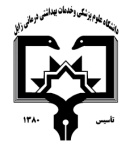 معاونت آموزشیمرکز مطالعات و توسعه آموزش علوم پزشکی دانشگاه علوم پزشکی فرم طرح درس روزانه*موارد مدنظر ارزشیابی:حضور فعال در کلاسسئوالات کلاسیامتحان میان ترم    پروژه درسی           کنفرانس – ترجمه            فعالیت علمی و گزارش کار امتحان پایان نیمسالسایر*منابع درسی مورد استفاده :زیبا فراهانی  ، کاربرد نظریه ها و مفاهیم پرستاری  انتشارات نور دانش 1382  معماریان ، ربابه ، مفاهیم پرستاری  . دانشگاه تربیت مدرس 1378 دبیریان  اعظم پرستاری داخلی و جراحی 1 ( فرایند پرستاری و .....)   نشر بشری 1385     منابع معتبر اینترنتی  -Smeltzer,SC.BurnnerssuddarthMedical surgical nursing. Lippincoat11th edition.2008-Black ,j.M.,Hawks,j.H.,,A.M. Medical surgical nursing .(6thed). Philadelphia:Saunders.2001-Polaski,A.L.,Tatro,S.E.Luckmann´s CorePrinciple and Practice of medical surgical nursing.(1sted). Philadelphia:Saunders.2004. *هدف کلی درس :آشنایی دانشجویان با مفاهیم اساسی مانند مرگ و مردن، فرایند پرستاری، مزمن، هموستاز و صدمه سلولی، سالمندی، توانبخشی و ... که در ارائه مراقبت با کیفیت تر از بیماران نقش اساسی دارد.*شرح مختصری از درس : (برای هر جلسه تنظیم گردد)روش های  یادهی-یادگیریمی تواند  شامل : سخنرانی ،بحث در گروهای کوچک ،نمایشی ،پرسش و پاسخ ،حل مسئله (pbl)،گردش علمی ،آزمایشگاهی ،یادگیری بر اساس case و غیرهدانشکده:     پرستاری مامایی     نام مدرس:      رهنما                                                                             رتبه علمی: دانشیارنام درس:      مفاهیم پایه پرستاری  کد درس:          نوع درس(تئوری /عملی):      تئوریتعداد واحد : 2          میزان ساعت : 34رشته تحصیلی فراگیران:      پرستاری                                    مقطع تحصیلی فراگیران :      لیسانس                                                   نیمسال ارائه درس: 1400-1401شماره جلسه اهداف اختصاصی (رئوس مطالب همان جلسه)اهداف ویژه رفتاری همان جلسه(دانشجو پس از ارائه درس قادر خواهد بود)حیطه ایجاد تغییرات پس از آموزش          ( شناختی،روان حرکتی،عاطفی) روش های یاددهی-یادگیریمواد و وسایل آموزشی تکالیف دانشجو 1فرایند پرستاری  فرایند پرستاری را تعریف نموده و مراحل آن را نام ببرد .نحوه نوشتن  تشخیص های پرستاری و مشکلات اشتراکی را توضیح دهد . برنامه مراقبت پرستاری  را با توجه به مشکلات بیمار تدوین نماید شناختیسخنرانیپرسش و پاسخبحث گروهیوایت بردپاور پوینتمطالعه قبلیهمکاری در بحث2مزمنبیماری مزمن را تعریف کند علل بیماری مزمن را نام ببرد مراحل بیماری مزمن را به تفکیک شرح دهد جهت رفع نیاز های آموزشی بیمار مزمن برنامه ریزی کند شناختیسخنرانیپرسش و پاسخبحث گروهیوایت بردپاور پوینتمطالعه قبلیهمکاری در بحث3استرس و سازگاریعلائم استرس را بیان کند عکس العمل های تطابقی را توضیح دهد روش های درمان استرس را شرح دهد.شناختیسخنرانیپرسش و پاسخبحث گروهیوایت بردپاور پوینتمطالعه قبلیهمکاری در بحث4تصویر ذهنی از خودمفهوم از خود را توضیح دهد و اجزای آن را نام ببرد جهت اصلاح اختلالات تصویر ذهنی از خود در بیماران برنامه ریزی کند شناختیسخنرانیپرسش و پاسخبحث گروهیوایت بردپاور پوینتمطالعه قبلیهمکاری در بحث5شوکمفهوم شوک را تعریف کرده و علائم شوک را شرح دهد انواع شوک را بر اساس علت طبقه بندی کند درمان های شوک را بر اساس فیزیو پاتولوژی شوک توضیح دهد شناختیسخنرانیپرسش و پاسخبحث گروهیوایت بردپاور پوینتمطالعه قبلیهمکاری در بحث6صدمه و ترمیم سلولیمراحل تطابق سلولی را شرح دهد انواع تطابق سلولی را نام ببرد عوامل موثر بر صدمات سلولی را نام ببرد فرایند التهاب را شرح دهد مراحل ترمیم زخم و عوامل موثر برآن را شرح دهد اقدامات مراقبتی جهت تسریع در التیام زخم را توضیح دهد شناختیسخنرانیپرسش و پاسخبحث گروهیوایت بردپاور پوینتمطالعه قبلیهمکاری در بحث7مرگ و مردنمفهوم مرگ را بیان کند مراحل مرگ را نام ببرد مراقبت های لازم از بیمار در حال احتضار را تشخیص دهد جهت حمایت از خانواده داغدیده برنامه ریزی کند شناختیسخنرانیپرسش و پاسخبحث گروهیوایت بردپاور پوینتمطالعه قبلیهمکاری در بحث8سالمندیتئوری های سالمندی را بیان کند تغییرات آناتومیک و فیزیو لوژیک در سالمندی را شرح دهد شناختیسخنرانیپرسش و پاسخبحث گروهیوایت بردپاور پوینتمطالعه قبلیهمکاری در بحث9سالمندییاز های اساسی سالمندان را بیان کند جهت پیشگیری از مشکلات سالمندی برنامه ریزی نماید شناختیسخنرانیپرسش و پاسخبحث گروهیوایت بردپاور پوینتمطالعه قبلیهمکاری در بحث10توانبخشیمعلولیت را تعریف نماید.علل احتمالی معلولیت را بیان نماید.توانبخشی را تعریف نماید.ضرورت توانبخشی را بیان نماید.جایگاه توانبخشی در سطوح پیشکیری را مشخص نماید. اهداف توانبخشی را بیان نماید.مراحل توانبخشی و اهداف هر مرحله را بیان نمایید.اعضاء تیم توانبخشی را نام ببرد.موارد مورد توجه در برنامه مراقبتی توانبخشی را توضیح دهد.نحوه استفاده از وسایل کمک حرکتی را شرح دهد. نحوه جابجایی بیمار مبتلا به معلولیت را توضیح دهد.شناختیسخنرانیپرسش و پاسخبحث گروهیوایت بردپاور پوینتمطالعه قبلیهمکاری در بحث11توانبخشی- نحوه جابجایی بیمار مبتلا به معلولیت را توضیح دهد.تفاوت اورتوز و پروتز را با ذکر مثال بیان نماید.تفاوت ورزشهای درمانی مقاومتی و ایزومتریک را با ذکر مثال بیان نماید.زخم فشاری را تعریف نماید.مراحل پیشرفت زخم فشاری را بترتیب توضیح دهد. توجه به جدول معیار نورتون احتمال  بروز زخم فشاری در بیمار را تشخیص دهد.شناختیسخنرانیپرسش و پاسخبحث گروهیوایت بردپاور پوینتمطالعه قبلیهمکاری در بحث12توانبخشی- تفاوت مثانه نوروژنیک و آتونیک را بیان نماید.اقدامات مناسب در مواجهه با بیمار مبتلا به مثانه نوروژنیک را توضیح دهد.اقدامات مناسب در مواجهه با بیمار مبتلا به مثانه آتونیک را توضیح دهد.تفاوت روده نوروژنیک و آتونیک را بیان نماید.اقدامات مناسب در مواجهه با بیمار مبتلا به روده نوروژنیک را توضیح دهد.اقدامات مناسب در مواجهه با بیمار مبتلا به روده آتونیک را توضیح دهد.انواع اختلال جنسی در فردی با ضایعه نخاعی را توضیح دهد. اقدام مناسب در فرد مبتلا به اختلال جنسی بدنبال ضایعه نخاعی را بیان نماید.شناختیسخنرانیپرسش و پاسخبحث گروهیوایت بردپاور پوینتمطالعه قبلیهمکاری در بحث13توانبخشیتفاوت مثانه نوروژنیک و آتونیک را بیان نماید.توانبخشی روانی را توضیح دهید. توانبخشی شغلی را توضیح دهیدتوانبخشی معنوی را توضیح دهیدوظیفه مددکاران اجتماعی طی توانبخشی را توضیح دهد.منظور از طرح توانبخشی مبتنی بر جامعه را توضیح دهد.شناختیسخنرانیپرسش و پاسخبحث گروهیوایت بردپاور پوینتمطالعه قبلیهمکاری در بحث14سرطانسرطان را تعریف کند.عوامل سرطان زا را نام ببرد.منظور از مربع سرطان را توضیح دهد.انواع سرطان را از نظر شیوع و مورتالیتی با هم مقایسه نماید. در مورد نقش پرستار در پیشگیری از سرطان توضیح دهد.شناختیسخنرانیپرسش و پاسخبحث گروهیوایت بردپاور پوینتمطالعه قبلیهمکاری در بحث15سرطانعلائم شایع سرطان ها را نام ببرد.راههای پیشگیری از سرطان را توضیح دهد.طبقه بندی و درجه بندی انواع سرطان ها را توضیح دهد.انواع الگوهای رشد سلولی را با هم مقایسه نماید.مشخصات سلولهای خوش خیم و بد خیم را با یکدیگر مقایسه نماید.شناختیسخنرانیپرسش و پاسخبحث گروهیوایت بردپاور پوینتمطالعه قبلیهمکاری در بحث16سرطاننامگذاری تومورهای خوش خیم و بد خیم را توضیح دهد.انواع روشهای گسترش تومورها را توضیح دهد.عوامل افزایش دهنده احتمال متاستاز را نام ببرد. انواع روشهای درمانی سرطان را با یکدیگر مقایسه نماید.شناختیسخنرانیپرسش و پاسخبحث گروهیوایت بردپاور پوینتمطالعه قبلیهمکاری در بحث